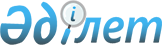 О признании утратившими силу некоторых решений Павлодарского городского маслихатаРешение Павлодарского городского маслихата Павлодарской области от 24 ноября 2023 года № 81/9
      В соответствии со статьей 27 Закона Республики Казахстан "О правовых актах" Павлодарский городской маслихат РЕШИЛ:
      1. Признать утратившими силу некоторые решения Павлодарского городского маслихата согласно приложению к настоящему решению.
      2. Настоящее решение вводится в действие по истечении десяти календарных дней после дня его первого официального опубликования. Перечень утративших силу некоторых решений Павлодарского городского маслихата
      1. Решение Павлодарского городского маслихата Павлодарской области от 7 апреля 2022 года № 132/18 "О внесении изменений в решение Павлодарского городского маслихата от 02 июля 2014 года № 282/39 "Об утверждении Правил проведения раздельных сходов местного сообщества и количества представителей жителей села для участия в сходе местного сообщества на территории села Павлодарское города Павлодара" (зарегистрировано в Реестре государственной регистрации нормативных правовых актов под № 166285);
      2. Решение Павлодарского городского маслихата Павлодарской области от 7 апреля 2022 года № 133/18 "О внесении изменений в решение Павлодарского городского маслихата "Об утверждении Правил проведения раздельных сходов местного сообщества и количества представителей жителей поселка для участия в сходе местного сообщества на территории поселка Ленинский города Павлодара" от 02 июля 2014 года № 283/39" (зарегистрировано в Реестре государственной регистрации нормативных правовых актов под № 166289);
      3. Решение Павлодарского городского маслихата Павлодарской области от 7 апреля 2022 года № 134/18 "О внесении изменений в решение Павлодарского городского маслихата "Об утверждении Правил проведения раздельных сходов местного сообщества и количества представителей жителей села для участия в сходе местного сообщества на территории села Жетекши города Павлодара" от 02 июля 2014 года № 284/39" (зарегистрировано в Реестре государственной регистрации нормативных правовых актов под № 166290);
      4. Решение Павлодарского городского маслихата Павлодарской области от 7 апреля 2022 года № 135/18 "О внесении изменений в решение Павлодарского городского маслихата "Об утверждении Правил проведения раздельных сходов местного сообщества и количества представителей жителей сел для участия в сходе местного сообщества на территории Кенжекольского сельского округа города Павлодара" от 02 июля 2014 года № 285/39" (зарегистрировано в Реестре государственной регистрации нормативных правовых актов под № 166286);
      5. Решение Павлодарского городского маслихата Павлодарской области от 7 апреля 2022 года № 136/18 "О внесении изменений в решение Павлодарского городского маслихата "Об утверждении Правил проведения раздельных сходов местного сообщества и количества представителей жителей села для участия в сходе местного сообщества на территории села Мойылды города Павлодара" от 02 июля 2014 года № 286/39" (зарегистрировано в Реестре государственной регистрации нормативных правовых актов под № 166288).
					© 2012. РГП на ПХВ «Институт законодательства и правовой информации Республики Казахстан» Министерства юстиции Республики Казахстан
				
      Председатель Павлодарского городского маслихата 

К. Кожин
Приложение
к решению Павлодарского 
городского маслихата
от 24 ноября 2023 года
№ 81/9